REQUERIMENTO DE CADASTRO DE E-MAIL PARA ACESSO A PROCESSO ELETRÔNICOPor meio deste requerimento, solicito o cadastro do e-mail informado acima para acesso a processos eletrônicos, observados os procedimentos previstos no Art. 11, §1º da Deliberação SUSEP n.º 226/2019. Estou ciente de que eventual alteração do endereço de correio eletrônico cadastrado deverá ser comunicada tempestivamente à Susep para fins de atualização da informação.Anexo a este requerimento encaminho cópia autenticadas em Cartório de documento de identidade, de CPF e da Ata da Assembleia que me nomeou.Obs.: este requerimento, juntamente com a documentação necessária, deverá ser protocolado na sede ou nas unidades regionais da Susep.Nome da Entidade:Código FIP:Nome do Diretor de Relações com a Susep:Documento de Identidade:CPF:E-mail Institucional a ser cadastrado:Telefone:___________________________________, _______ de ______________________ de _________.                                                    Cidade/UF__________________________________________________________Assinatura do Diretor de Relações com a Susep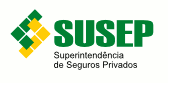 